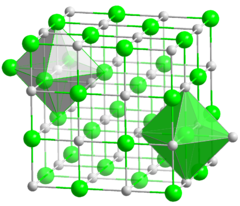  صنفي المواد التالية حسب انواع المادة الصلبة البلورية ؟؟؟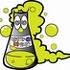  أكملي الجدول التالي  كما هو موضح بالمثال المعطى :	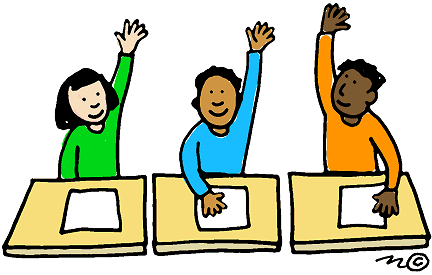 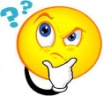 المثالسكر الطعامالكوارتزالهليومالألماساسلاك الكهرباءملح الطعامتصنيفه حسب المادة الصلبةمنوع المادة الصلبة البلوريةوحدة الجسيماتالروابطمثالالتوصيل الكهربائيالتوصيل الكهربائيالتوصيل الكهربائيمقدار الصلابة مقدار الصلابة مقدار الصلابة درجة الانصهار درجة الانصهار منوع المادة الصلبة البلوريةوحدة الجسيماتالروابطمثالموصلة جيدةغير موصلةرديئة التوصيللينة جدا لينة صلبة مرتفعة منخفضة 1المواد الصلبة الذرية ذرات قوى التشتت عناصر المجموعة 182345